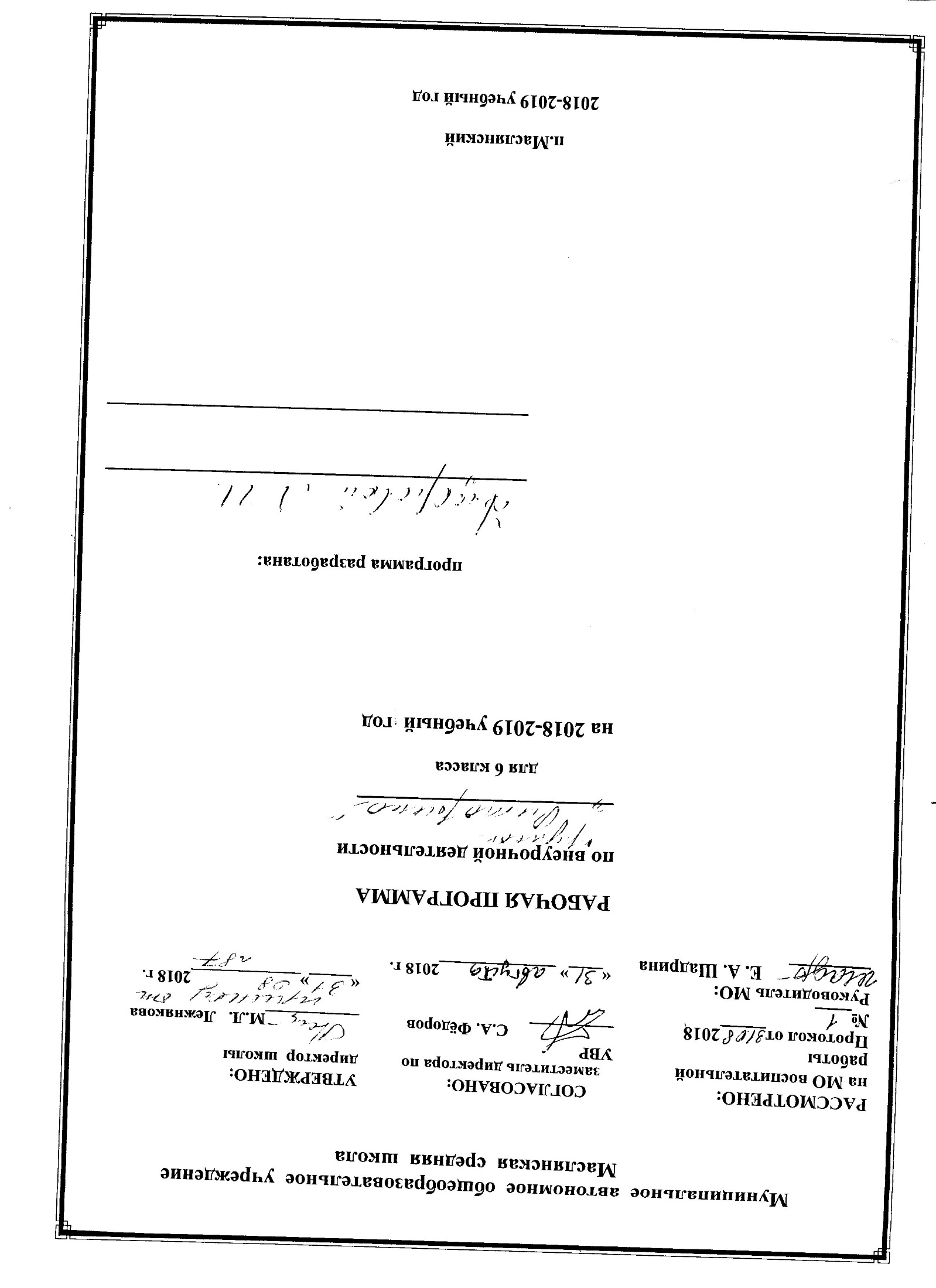 Пояснительная записка. РАБОЧАЯ ПРОГРАММА ПО ПРЕДМЕТУ «РИТОРИКА» СОСТАВЛЕНА НА ОСНОВЕ:Федерального закона «Об образовании в Российской Федерации» от 29.12.2012 г. № 273 – ФЗ;Программы Т.А. Ладыженской, рекомендовано Министерством образования и науки РФ. – М.: Просвещение, 2010;Учебного плана МАОУ Маслянская СОШ;Учебный курс «Риторика» углубляет знания учащихся об общении как процессе взаимодействия людей, о речевой ситуации (ситуации общения) и её составляющих, о коммуникативной (речевой) цели как одном из главных компонентов в ситуации общения. Общаясь друг с другом, люди учатся смотреть на мир, узнавать жизнь, понимать и оценивать окружающих сообща, совместно, учитывая мнение друг друга. Тем самым они обогащаются и как бы формируют, создают друг друга и самих себя. Занятия риторикой помогают учащимся услышать свой голос, оценить его качества с точки зрения готовности к эффективному общению, научить управлять им в зависимости от речевых ситуаций, выбирать из нескольких средств выразительности речи наиболее подходящие. ЦЕЛЬ ПРОГРАММЫ: Учить детей вежливой речи – учить уважительному, доброму отношению друг к другу;Выражать собственные мысли собственными словами – одна из самых больших радостей (ценностей) жизни.Развивать умения учащихся:Умение анализировать и оценивать общение, в частностиСтепень эффективности общенияУровень владения языкомКорректность поведенияУмение общаться Ориентироваться в ситуации общения, учитывая адресат (аудиторию)Формулировать ясно (вслух-письменно) или для себя (неявно) своё коммуникативное намерениеОпределять свои коммуникативные удачи – неудачи – промахи.ЗАДАЧИ РИТОРИКИ: Как люди общаются. Речевая ситуация. (Кто говорит [пишет, слушает, читает]? – кому? – с какой целью? [зачем?] – что?). Коммуниканты (кто говорит, слушает, пишет, читает). Коммуникативные (речевые) задачи, цели.ВИДЫ ОБЩЕНИЯ. По количеству обучающихся: один – один, один – группа, один – много. Общение словесное – несловесное.ВЕЖЛИВОСТЬ. В чём она состоит. Вежливо – невежливо – грубо.ЭТИКЕТНЫЙ ДИАЛОГ. Просьба. Вежливый отказ. Комплименты. Спор, но не ссора.СЛЫШАТЬ И СЛУШАТЬ.  Учимся слушать собеседника (правила для слушающего). Слушаем с установкой (определить жанр, стиль, запомнить и т.д.)УЧИМСЯ ЧИТАТЬ (извлекать информацию). Читаем с установкой (определить жанр, собрать материал и т.п.). Виды чтения.УЧИМСЯ ПРАВИТЬ ТЕКСТ. Виды правки. (Зачеркните ненужное. Добавьте нужное. Замените слова и выражения. Измените последовательность.)ЧТО ТАКОЕ ПРАВИЛЬНАЯ РЕЧЬ. Зачем нужны нормы (нормативы). Надо – нельзя. Нормы языковые и отклонения от них. Правильно – неправильно – допустимо. Нормативные словари.ЧТО ТАКОЕ ХОРОШАЯ РЕЧЬ. Богатство языка и богатство речи. Точная речь. Фактическая и коммуникативная точность.ТЕКСТ. РЕЧЕВЫЕ ЖАНРЫ.Что такое текст. Смысловая цельность и связность текста. Замысел. Как он воплощается. Тема и микротема.Сильные позиции текста. Типы заголовков. Ключевые слова, словосочетания и предложения.Вторичные тексты. Пересказы, подробные и краткие. Степень сжатия текста.Речь деловая. Объявление. Устное и письменное.Речь художественная. Сказочные истории, их сказывание.Речь разговорная. Этикетные диалоги. Рассказы о себе.СТРУКТУРА  ПРОГРАММЫ.СМЫСЛОВЫЕ БЛОКИ ПРОГРАММЫ.I БЛОК – ОБЩЕНИЕ – даёт представление о сути того взаимодействия между людьми, которое называется общением; о речевой ситуации, её компонентах; о видах общения; о речевой деятельности, её структуре; о коммуникативных качествах речи.II БЛОК – «РЕЧЕВЫЕ ЖАНРЫ» - даёт представление о стилях языка и речи, об оправданном взаимопроникновении стилей и стилистических ошибках, об индивидуальном стиле и стилизации; о тексте как продукте речевой деятельности; о типологии текстов и о речевых жанрах как разновидностях текста. Основные умения, которые формируются в 7 классе в течение всего учебного года:Формирующие умения анализировать и оценивать общение, созданный текст;Формирующие умения говорить, слушать, писать, читать – умение общаться.СТРУКТУРА .Занятие содержит следующие основные компоненты:Введение теоретических сведений практическим путём через анализ текстов, живое общение и т.д.Риторическую практику, практику общения.Речевые разминки, пятиминутки речевой гимнастики: упражнения типа «Произнеси шёпотом, но отчётливо…», «Задуй свечу» (для развития дыхания); «Пусть сейчас прожужжит жук: «Ж-ж-ж»; комар: «З-з-з»; «Вспомним грустные стихи. Кто почитает?Ортологические разминки: упражнения на усвоение произносительных, словообразовательных и т.п. норм литературного языка.Импровизационные задачи, т.е. неподготовленные диалоги и монологи, развивающие спонтанную (неподготовленную) речь.Эти упражнения, обеспечивая формирование определённых умений и навыков, позволяют переключить ребят с одного  вида деятельности на другой, помогают снимать усталость. Каждый ученик должен активно вовлекаться в процесс общения, говорить, слушать.На изучение риторики в 6 классе отводится 34 часа в учебном году, 1 час в неделю. ОСНАЩЕНИЕ.Магнитофон, видеокамера, видеомагнитофон для записи высказываний детей и создания собственной фонотеки к предмету. Учащиеся должны увидеть и услышать, как происходит общение со стороны, проанализировать все промахи общающихся и сделать самостоятельно необходимые выводы. РИТОРИЧЕСКИЕ (КОММУНИКАТИВНЫЕ) ИГРЫ.Ребёнок, играя, учится логически мыслить, планировать свои поступки, управлять своими чувствами. Он овладевает средствами выражения своих мыслей и чувств, учится межличностному и групповому общению. Риторические игры выполняют несколько важнейших функций:Развивающую различные способности (развивают память, внимание, вырабатывают умение воспринимать информацию и т.д.);Коммуникативную (вырабатывают умения и навыки группового и межличностного общения);Развлекательную (создают благоприятную атмосферу на уроках и в коллективе в целом);Релаксационную (снимает эмоциональные перегрузки).В коммуникативной игре можно выделить три части: начало – установка, средняя часть – проведение игры, концовка – подведение итогов.СПИСОК  ЛИТЕРАТУРЫ.Дородных А.И. Грамматика речевого общения. Харьков, 1987 г.Васильева Т.В. Упражнения по дикции: согласные звуки: Учебн.пособие, М., 1988.Гурвич С.С. и др. Основы риторики. Киев, 1988.Кржижановская Ю.С., Третьяков В.П. Грамматика общения, Л.,1990.Юнина Е.А., Сагач Т.М. Общая риторика. Пермь, 1992.Богуславская Н.Е., Купина Н.А. Азбука сочинительства: Книга для учителей и родителей. Пермь,1994.Грудцына Н.Г. Азбука общения: Книга для учащихся. Самара, 1994.Смелкова З.С. Азбука общения: Книга для преподавателя риторики в школе. Самара, 1994.Кохтев Н.Н. Риторика. Учебное пособие для учащихся 8-11 классов. М., 1994.Волков А.А. Основы русской риторики. М., 1996.Теория риторики. М., 1997.Школьная риторика. Под ред. Ладыженской Т.А.Изд.: ЮВЕНТА БАЛАСС, М., 2009 год. В 2-х частях.КАЛЕНДАРНО-ТЕМАТИЧЕСКОЕ ПЛАНИРОВАНИЕ, 6 класс.№№ДатаТемаФорма контроляДеятельность учащихся1Общение. Что значит общаться. А вместе мы называемся так. Твоя коммуникативная задачаВводное тестированиеГрупповая Коллективная2Виды общения. Официальное – неофициальное. С кем ты общаешься? «Ты» в официальном общении.Срез на усвоениеГрупповая Коллективная3Обращение. Такие разные обращения. Уместное обращение. Прозвища народ даёт.ПрактикумГрупповая Коллективная4-6Великая сила голоса. Природный «орган». Учим голос «летать». Такие разные жесты. Жесты однозначные и многозначные. Жесты уместные и неуместные.УстноерисованиеГрупповая Коллективная7Виды речевой деятельности. Устная речь. Беззвучная речь. Когда молчание – золото?ПрактикумГрупповая Коллективная8-9Учимся слушать информационную речь. Красна речь слушанием. Слушание бывает разное. Установка на восприятие. Способы и приёмы слушания.Тест на усвоениеГрупповая Коллективная10Побеседуем? Какой разговор можно назвать беседой? Беседы бывают разными. Дружеская беседа. Что нужно уметь, чтобы хорошо беседовать?Промежуточный тестГрупповая Коллективная11-12Учимся читать. Чему учится человек, читая книги. Как определить, умеем ли мы читать. Советы Риторика. Общение с текстом.Можно ли управлять спором? Всё-таки спор, а не ссора! Если ты - ведущийПрактикумГрупповая Коллективная13-15Учимся читать учебную книгу. Что мы знаем о чтении? Всегда ли мы читаем одинаково? Ознакомительное чтение.Учимся отвечать. Ваши ответы на уроках. Развёрнутый ответ – это устный текст. Такие разные ответы. Лиха беда начало. Основная часть ответа. Конец – делу венец.Тематический тестГрупповая Коллективная16-17Изобретаем . . . речь. Что значит изобретать речь? Полезный топик.Речевые жанры. Узнай меня. Как мы различаем речевые жанры.Вторичные тексты.СоставлениевысказыванияГрупповая Коллективная18Давайте говорить друг другу комплименты. Комплименты – это хорошо или плохо? Лестные и льстивые слова. Хвалить и хвастать.беседаГрупповая Коллективная19Аннотация. Что такое аннотация? Аннотации бывают разные. Аннотируем новые издания.Предисловие. Что это за текст?ПрактикумГрупповая Коллективная20-24Отзыв. Штампы и находки.Личное письмо. О письмах вообще. Письмо-поздравление. Благодарственное письмо. Письмо-просьба. «Меж собеседниками – мост»Дневниковые записи. Что записывать? Как и зачем? Первые опыты.ПрактикумГрупповая Коллективная25Похвальное письмо. Ещё раз о комплименте. Комплимент и похвальное слово. Хвалят кого? Что? За что?Практикум Составление письма, сказкиГрупповая Коллективная26-30Интервью. Интервью в нашей жизни. Назовём вещи своими именами. Интервью не просто беседа. Обсудите интервью с родителями. Как подготовиться к интервью? Чего не можем себе позволить. Внимание конкурс!Красна речь с притчею. Без притчи века не изживёшь. Притча короче носа птичья. С притчей не поспоришь.ПрактикумГрупповая Коллективная31-33Классное собрание. Типы собраний. Как лучше рассадить участников собрания. Проводим собрание. Критерии оценки работы ведущего и участников собрания.Бывальщины. Автор – рассказчик – герой рассказа. Кто рассказывает и зачем? Эту историю я услышал. Выдуманные истории. Небывальщины.ПрактикумГрупповая Коллективная34Слово Ритора изменяет ход истории. Подведение итогов.итоговыйГрупповая Коллективная